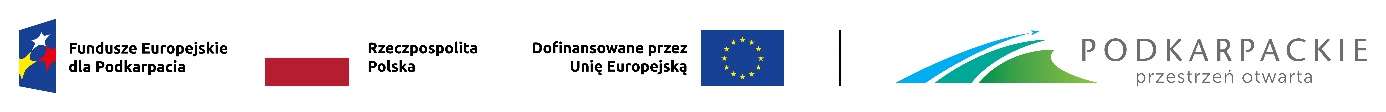 OBWIESZCZENIE

o przyjęciu programu regionalnego Fundusze Europejskie dla Podkarpacia 2021-2027 wraz z Prognozą oddziaływania na środowisko projektu programu regionalnego Fundusze Europejskie dla Podkarpacia 2021-2027Działając na podstawie art. 43 ustawy z dnia 3 października 2008 r. o udostępnianiu informacji o środowisku i jego ochronie, udziale społeczeństwa w ochronie środowiska oraz o ocenach oddziaływania na środowisko (Dz. U. z 2022 r. poz. 1029 ze zm.), Zarząd Województwa Podkarpackiego zawiadamia o przyjęciu Uchwałą Nr 445/9205/22 z dnia 20 grudnia 2022 r. regionalnego programu Fundusze Europejskie dla Podkarpacia 2021-2027 wraz z Prognozą oddziaływania na środowisko projektu programu regionalnego Fundusze Europejskie dla Podkarpacia 2021-2027.Wszystkich zainteresowanych informuje się o możliwości zapoznania z dokumentacją sprawy, która obejmuje w szczególności:Program regionalny Fundusze Europejskie dla Podkarpacia 2021-2027.Podsumowanie zawierające uzasadnienie wyboru przyjętego dokumentu
w odniesieniu do rozpatrywanych rozwiązań alternatywnych, a także informację, w jaki sposób zostały wzięte pod uwagę i w jakim zakresie zostały uwzględnione ustalenia zawarte w prognozie oddziaływania na środowisko, opinie właściwych organów, zgłoszone uwagi i wnioski, propozycje dotyczące metod i częstotliwości przeprowadzania monitoringu skutków realizacji postanowień dokumentu,
o którym mowa w art. 55 ust. 3 ww. ustawy.Uzasadnienie zawierające informacje o udziale społeczeństwa w postępowaniu oraz o tym, w jaki sposób zostały wzięte pod uwagę i w jakim zakresie zostały uwzględnione uwagi i wnioski zgłoszone w związku z udziałem społeczeństwa,
o którym mowa w art. 42 pkt 2 ww. ustawy.Dokumentacja jest dostępna:na stronie internetowej https://www.rpo.podkarpackie.pl/index.php/wiadomosci-2,w siedzibie Departamentu Zarządzania Regionalnym Programem Operacyjnym Urzędu Marszałkowskiego Województwa Podkarpackiego przy ul. Cieplińskiego
4 w Rzeszowie, gdzie jest wyłożona do wglądu od poniedziałku do piątku
w godzinach pracy Urzędu, tj. w godzinach 7:30 – 15:30.Z up. ZARZĄDU WOJEWÓDZTWA PODKARPACKIEGOANDRZEJ KULIGDYREKTOR DEPARTAMENTUOCHRONY ŚRODOWISKA